Конструирование из бумаги «Стулья»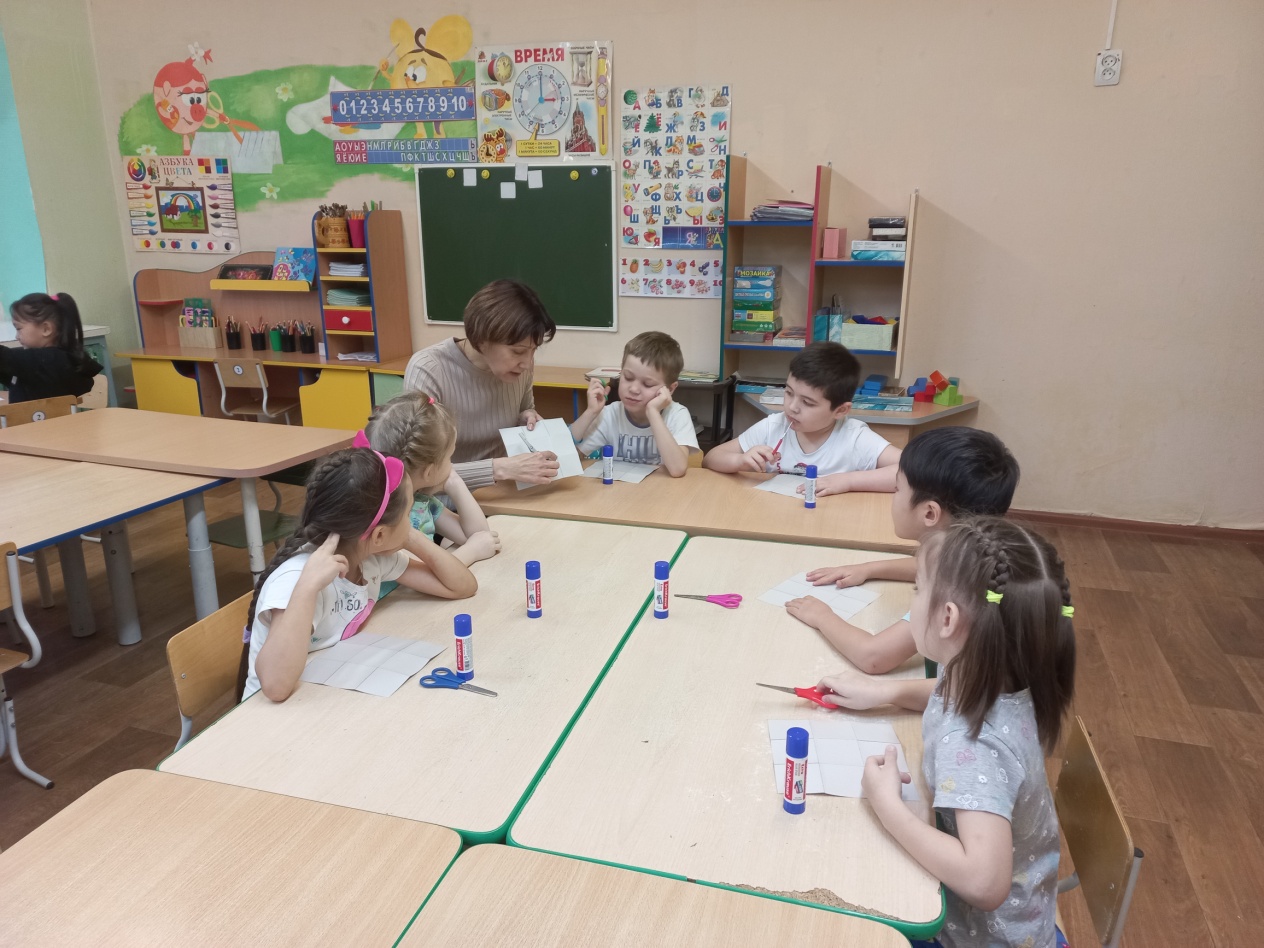 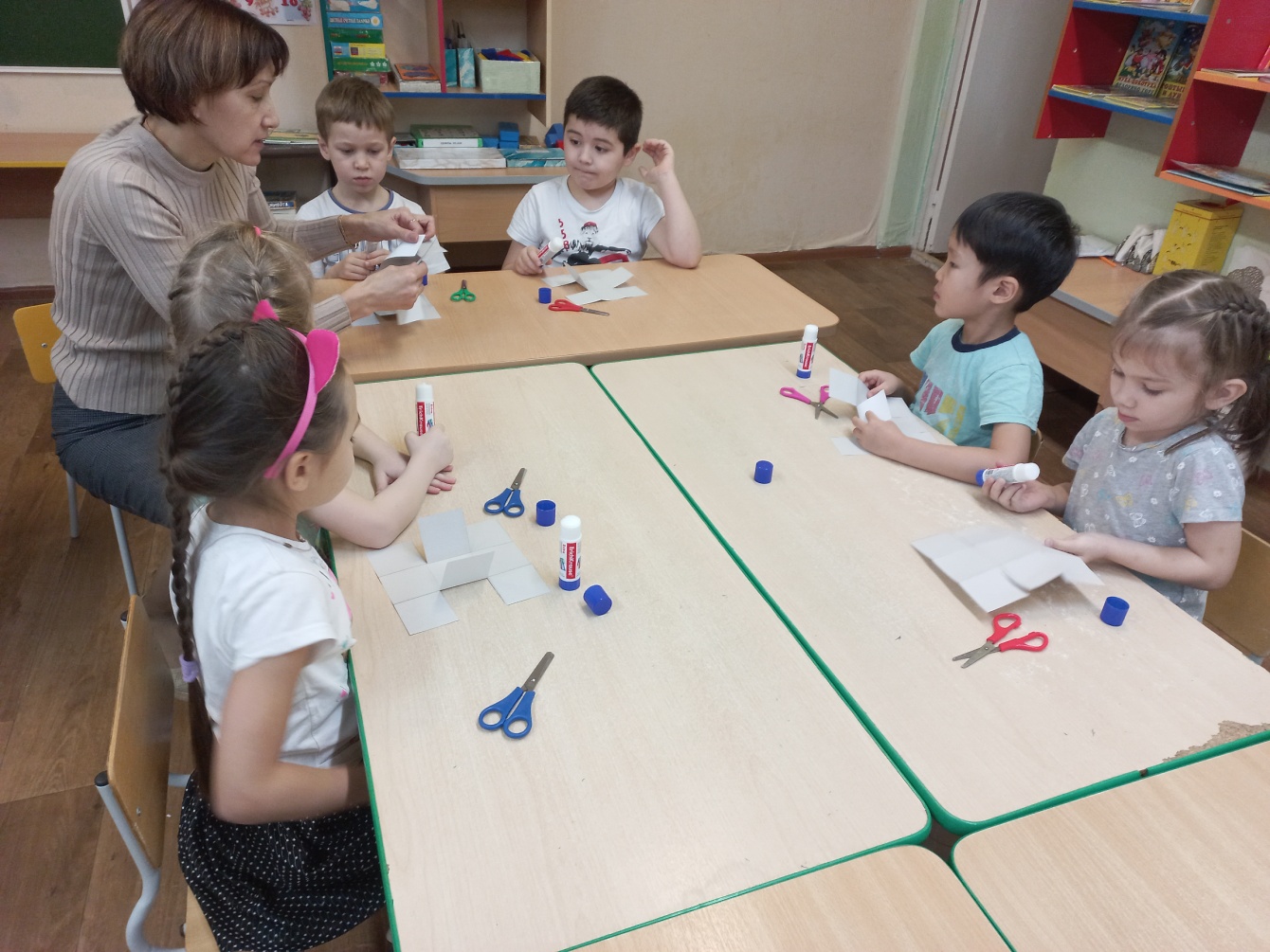 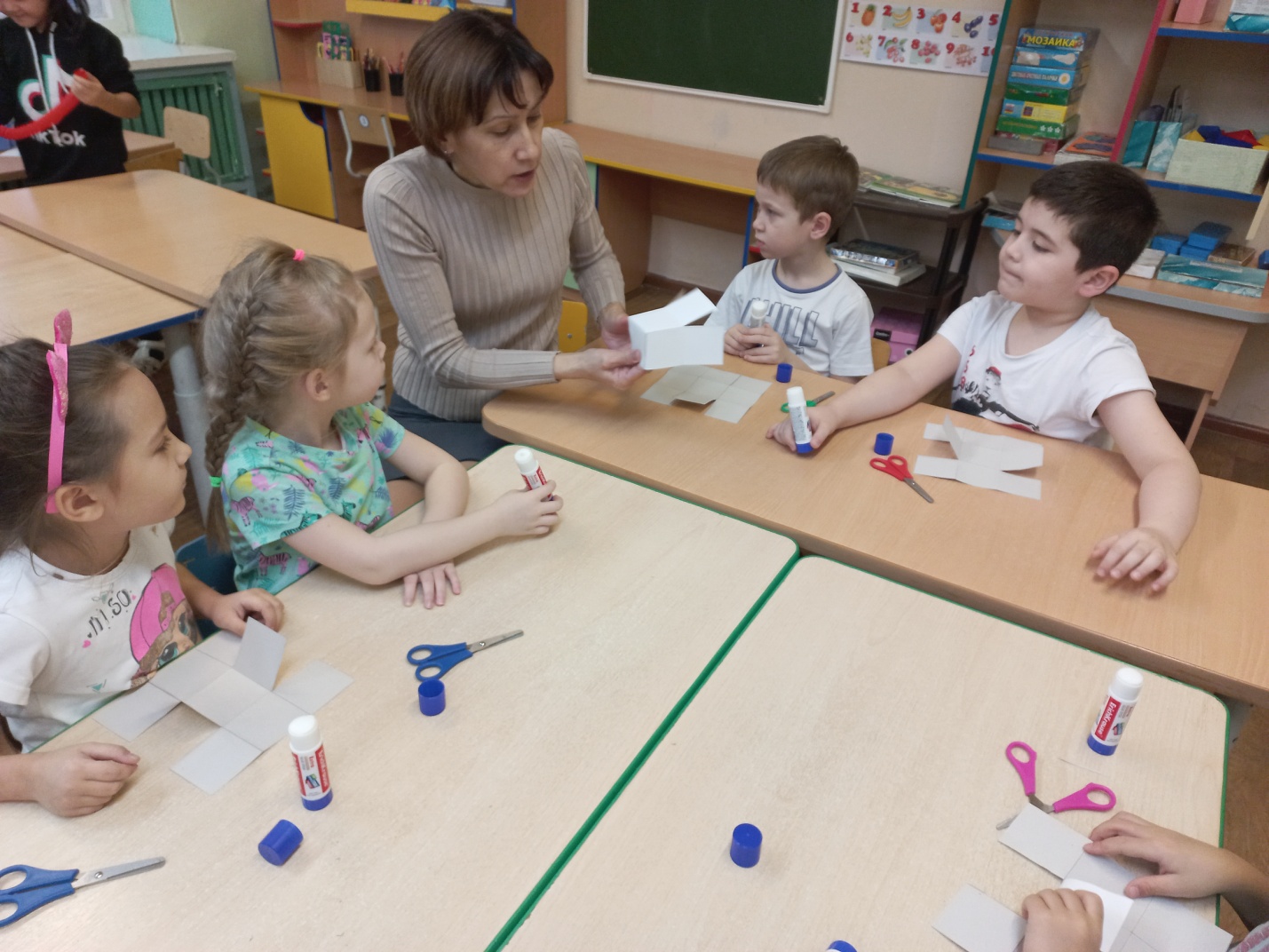 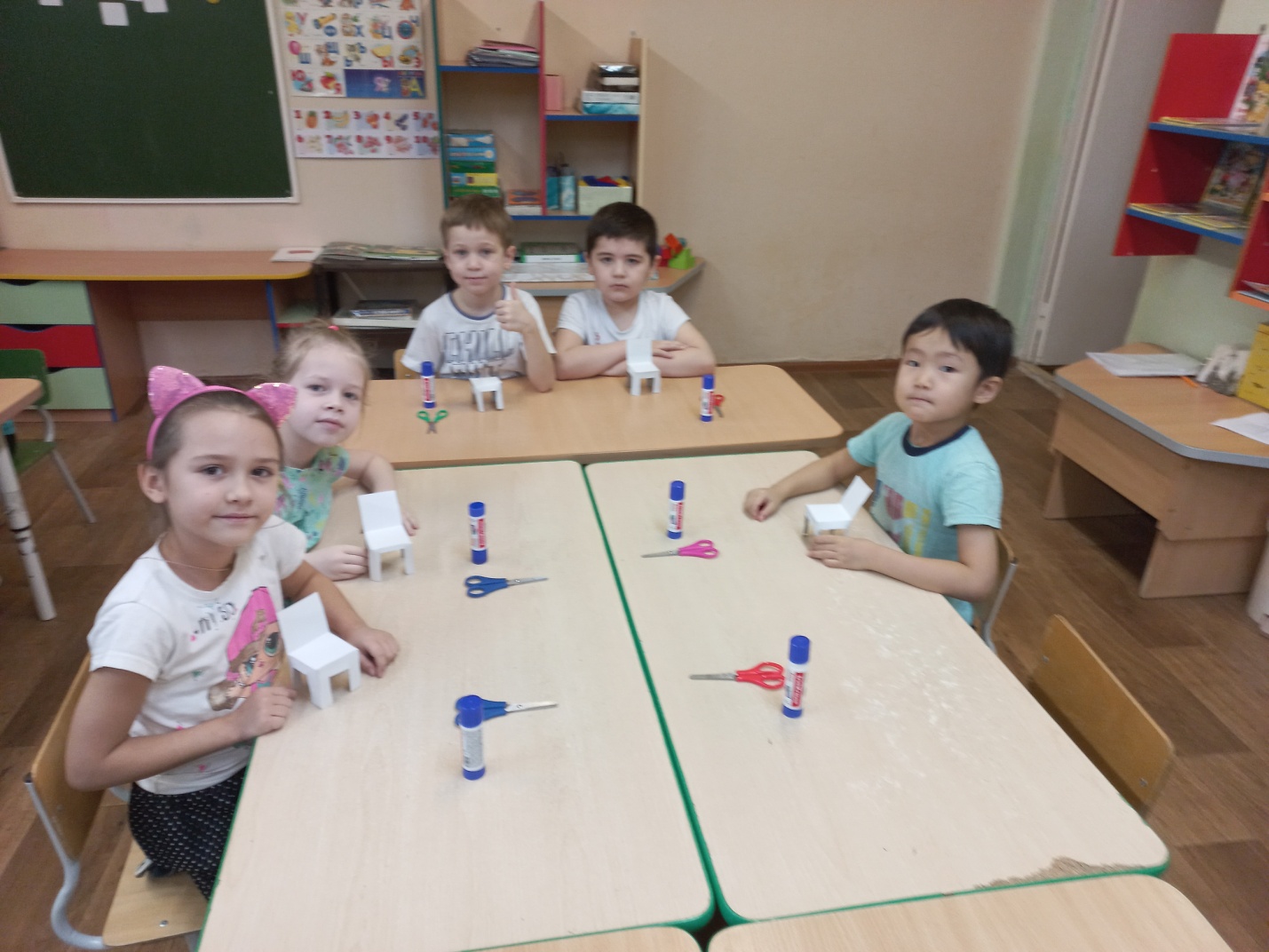 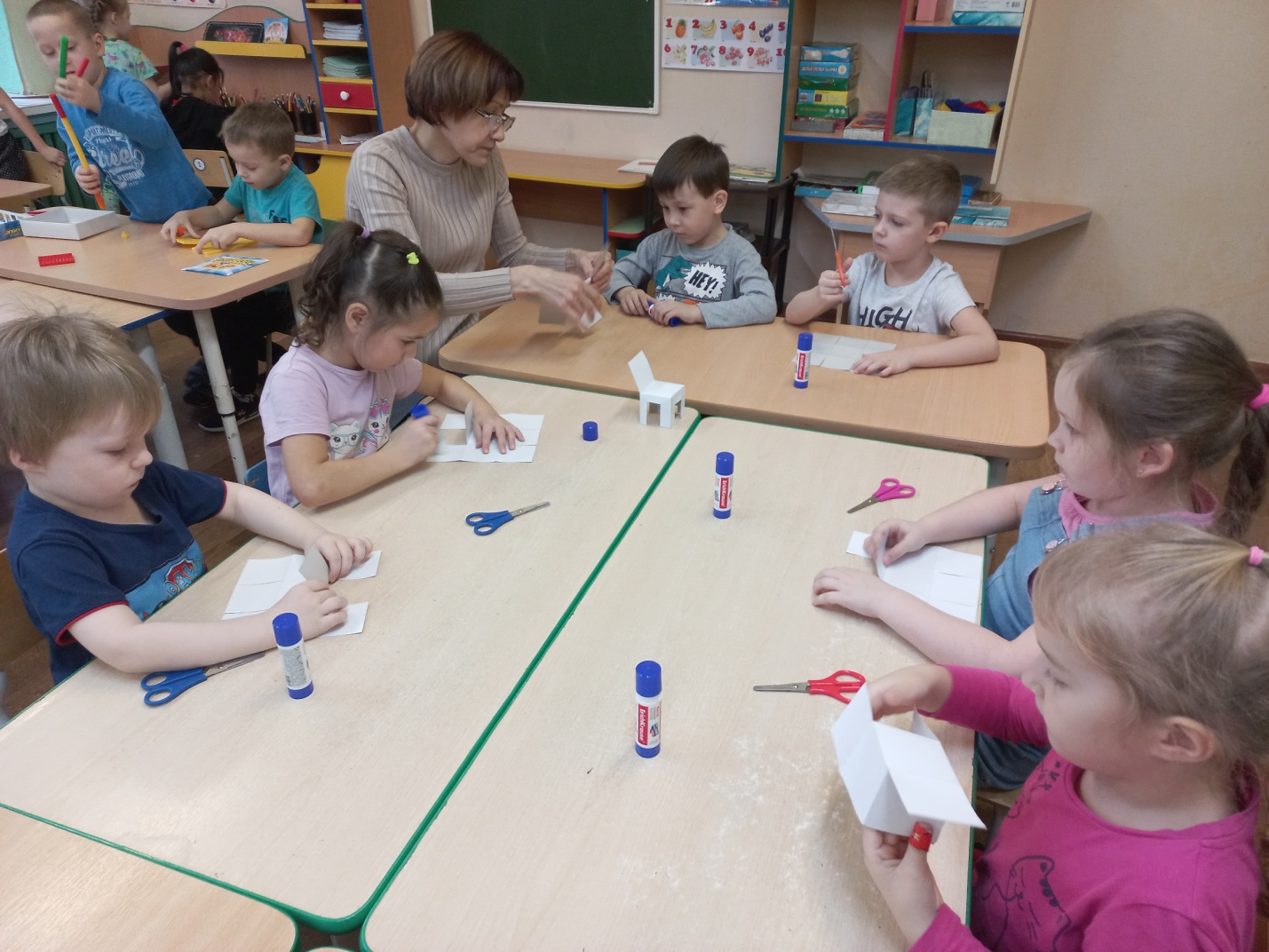 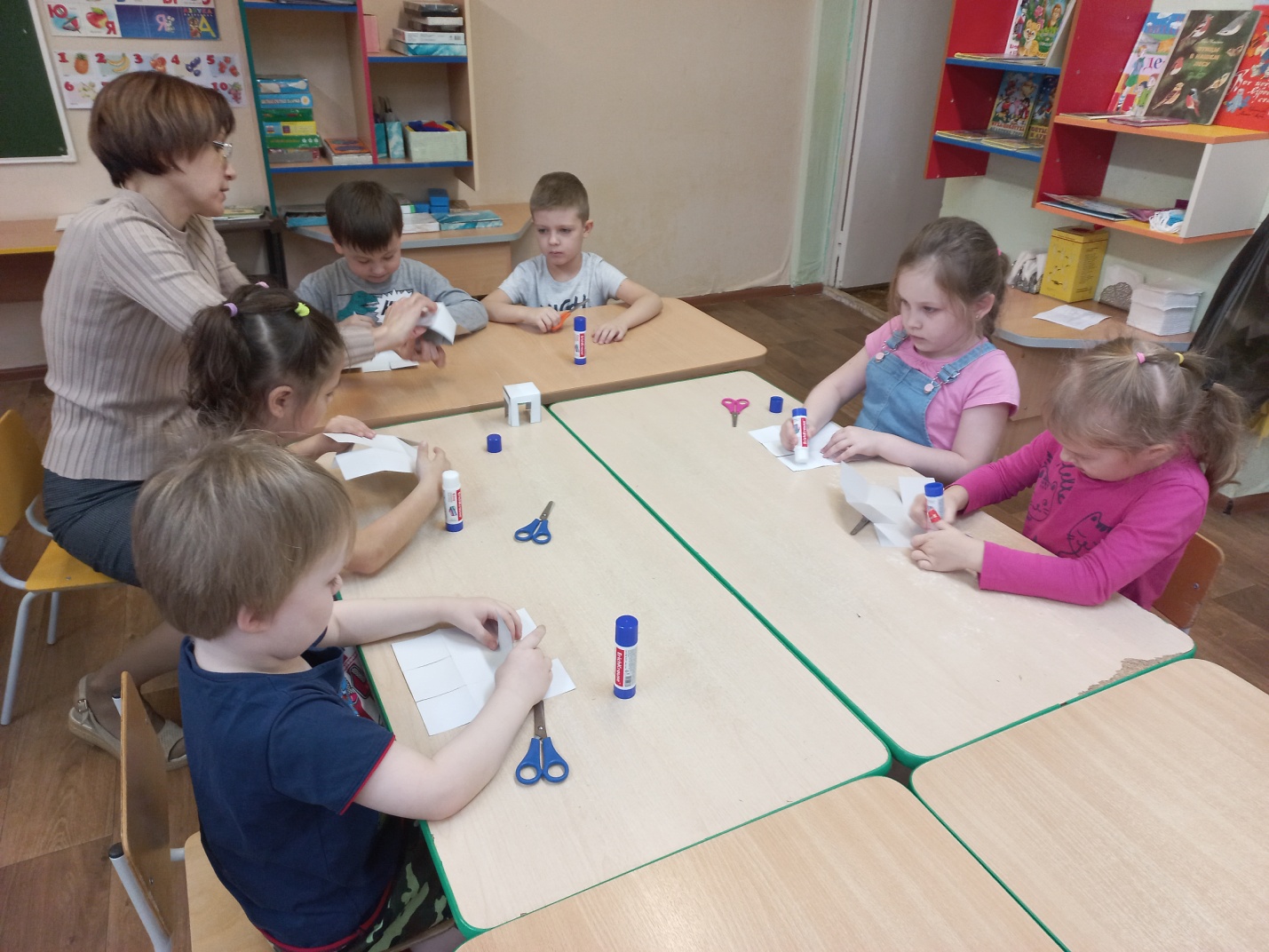 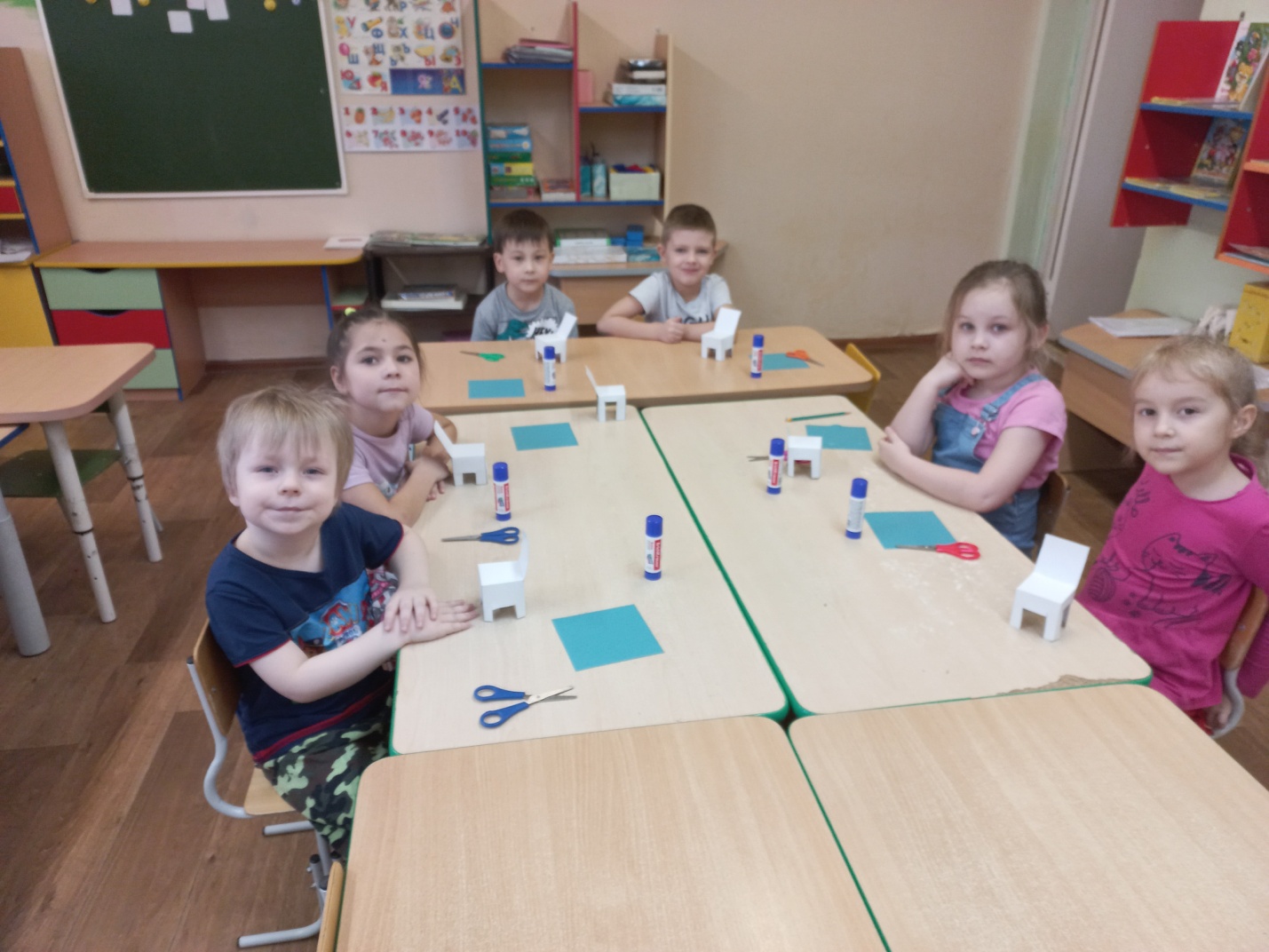 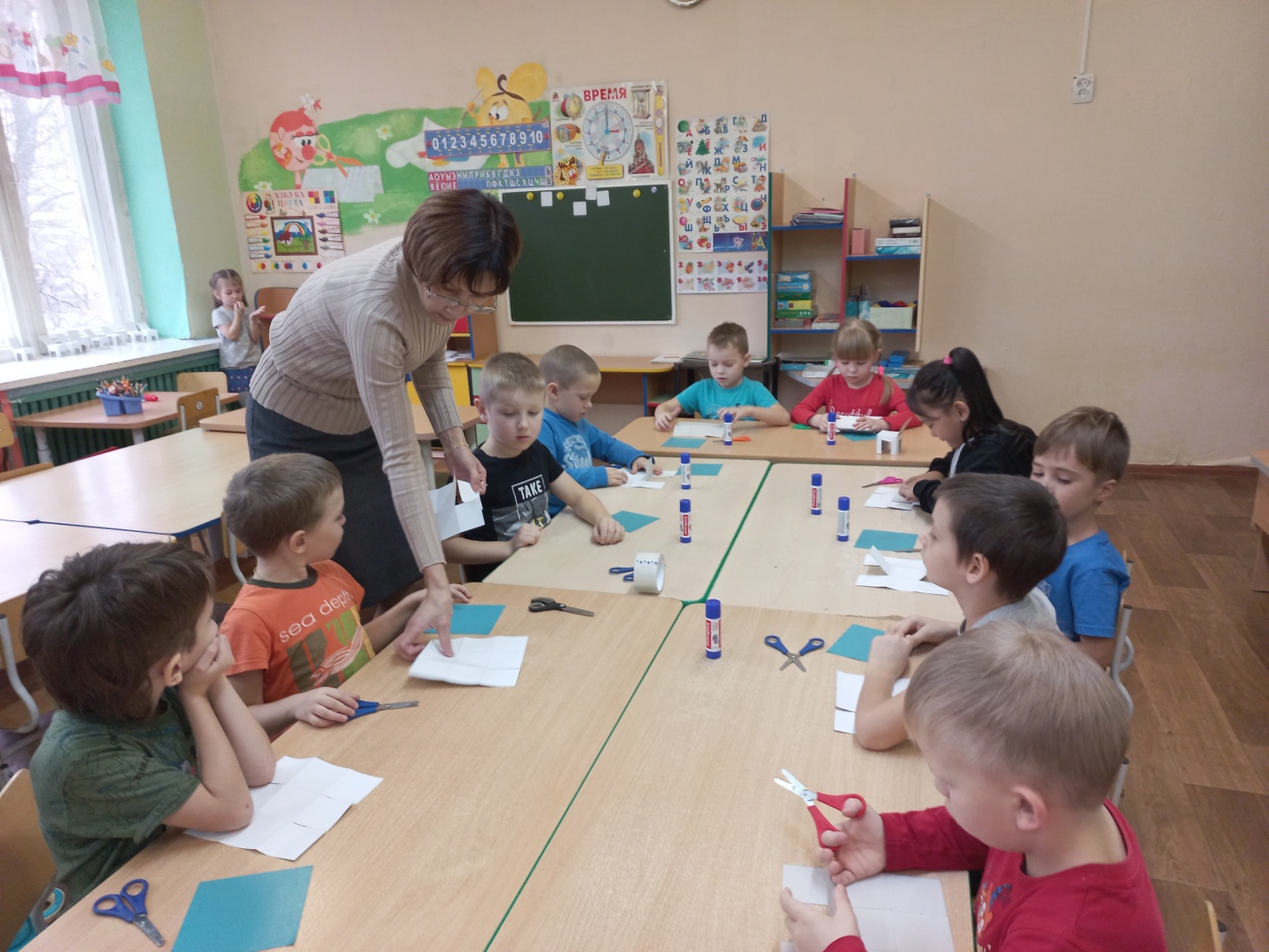 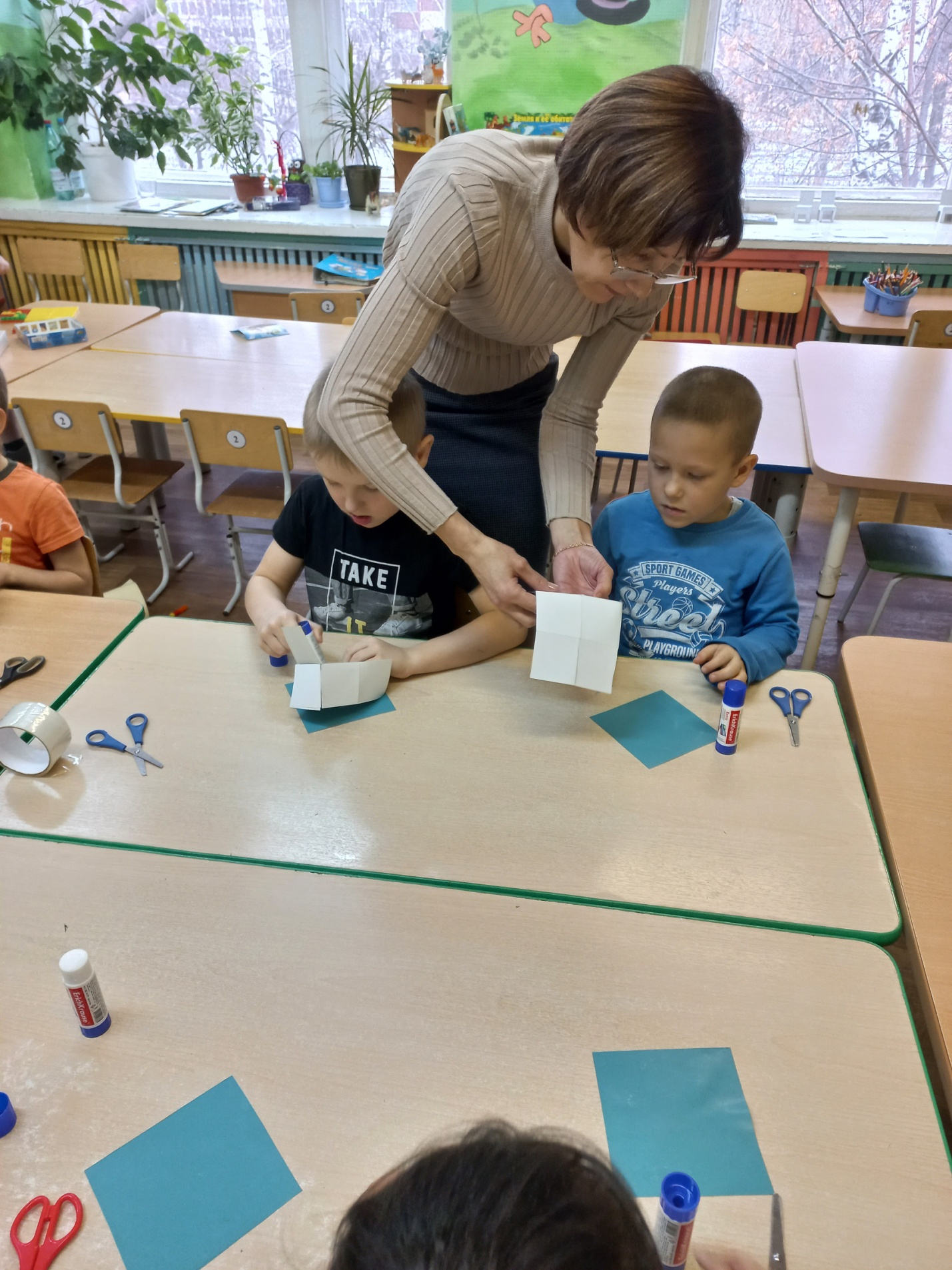 